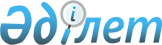 Об определении перечня должностей специалистов в области здравоохранения, социального обеспечения, образования, культуры, спорта и лесного хозяйства, являющихся гражданскими служащими и работающих в сельской местности, для которых за счет средств областного бюджета устанавливаются повышенные не менее чем на двадцать пять процентов должностные оклады и тарифные ставки по сравнению с окладами и ставками гражданских служащих, занимающихся этими видами деятельности в городских условияхПостановление акимата Костанайской области от 19 февраля 2016 года № 71. Зарегистрировано Департаментом юстиции Костанайской области 11 марта 2016 года № 6206.
      Сноска. Заголовок – в редакции постановления акимата Костанайской области от 06.05.2021 № 227 (вводится в действие по истечении десяти календарных дней после дня его первого официального опубликования и распространяется на отношения, возникшие с 01.01.2021).
      В соответствии с пунктом 9 статьи 139 Трудового кодекса Республики Казахстан от 23 ноября 2015 года акимат Костанайской области ПОСТАНОВЛЯЕТ:
      1. Определить перечень должностей специалистов в области здравоохранения, социального обеспечения, образования, культуры, спорта и лесного хозяйства, являющихся гражданскими служащими и работающих в сельской местности, для которых за счет средств областного бюджета устанавливаются повышенные не менее чем на двадцать пять процентов должностные оклады и тарифные ставки по сравнению с окладами и ставками гражданских служащих, занимающихся этими видами деятельности в городских условиях, согласно приложению 1 к настоящему постановлению.
      Сноска. Пункт 1 – в редакции постановления акимата Костанайской области от 06.05.2021 № 227 (вводится в действие по истечении десяти календарных дней после дня его первого официального опубликования и распространяется на отношения, возникшие с 01.01.2021).
      2. Признать утратившими силу некоторые постановления акимата Костанайской области согласно приложению 2 к настоящему постановлению.
      3. Настоящее постановление вводится в действие по истечении десяти календарных дней после дня его первого официального опубликования.
      Секретарь Костанайского
      областного маслихата
      _______________ С. Ещанов Перечень должностей специалистов в области здравоохранения, социального обеспечения, образования, культуры, спорта и лесного хозяйства, являющихся гражданскими служащими и работающих в сельской местности, для которых за счет средств областного бюджета устанавливаются повышенные не менее чем на двадцать пять процентов должностные оклады и тарифные ставки по сравнению с окладами и ставками гражданских служащих, занимающихся этими видами деятельности в городских условиях
      Сноска. Приложение 1 - в редакции постановления акимата Костанайской области от 18.04.2019 № 161 (вводится в действие по истечении десяти календарных дней после дня его первого официального опубликования и распространяется на отношения, возникшие с 01.01.2019); с изменениями, внесенными постановлениями акимата Костанайской области от 06.05.2021 № 227 (вводится в действие по истечении десяти календарных дней после дня его первого официального опубликования и распространяется на отношения, возникшие с 01.01.2021); от 27.12.2023 № 573 (вводится в действие по истечении десяти календарных дней после дня его первого официального опубликования и распространяется на отношения, возникшие с 01.07.2023).
      1. Должности специалистов здравоохранения:
      1) руководитель (заведующий) складом специального медицинского снабжения
      2. Должности специалистов социального обеспечения:
      1) руководитель организации стационарного типа (медико-социального учреждения для детей с инвалидностью с психоневрологическими патологиями, медико-социального учреждения для детей с инвалидностью с нарушением опорно-двигательного аппарата, медико-социального учреждения для лиц с инвалидностью с психоневрологическими заболеваниями, медико-социального учреждения для престарелых и лиц с инвалидностью, организации, предназначенной для оказания специальных социальных услуг в условиях круглосуточного проживания), организации полустационарного типа (отделения дневного пребывания, территориальные и реабилитационные центры, организации, предназначенные для оказания специальных социальных услуг в условиях дневного длительного или временного (сроком до 6 месяцев) пребывания получателей услуг в организации);
      2) заместитель руководителя ГУ и ГКП областного значения;
      3) руководитель: Карьерного центра районов; организации полустационарного типа (отделения дневного пребывания; территориального и реабилитационного центра; организации, предназначенной для оказания специальных социальных услуг в условиях дневного длительного или временного (сроком до 6 месяцев) пребывания получателей услуг в организации; организации надомного обслуживания (отделения социальной помощи на дому; организации, предназначенной для оказания специальных социальных услуг в условиях оказания услуг на дому по месту жительства получателей услуг); организации временного пребывания (центров социальной адаптации, домов ночного пребывания для получателей услуг, в том числе жертв торговлей людьми, жертв бытового насилия, лиц, освободившихся из мест лишения свободы и находящиеся на учете в службе пробации и другие);
      4) заведующий медицинским отделением организации стационарного типа и полустационарного типа областного значения;
      5) руководитель сектора Карьерного центра районов; руководитель отдела Карьерного центра районов; консультант по социальной работе Карьерного центра; специалист Карьерного центра;
      6) врачи всех специальностей;
      7) медицинская (ий) сестра (брат);
      8) провизор (фармацевт);
      9) инструктор по лечебной физкультуре;
      10) фельдшер;
      11) акушер (ка);
      12) воспитатель;
      13) логопед;
      14) психолог;
      15) методист;
      16) учителя всех специальностей;
      17) инструктор по трудотерапии;
      18) специалист по социальной работе;
      19) культорганизатор (организатор по массовой работе);
      20) музыкальный руководитель;
      21) инструктор-методист по райттерапии (иппотерапии);
      22) инструктор по плаванию;
      23) руководитель (заведующий) аптекой;
      24) библиотекарь.
      3. Должности специалистов образования:
      1) учителя организаций дошкольного и среднего образования, преподаватели организаций образования;
      2) руководитель (начальник, директор, заведующий) дошкольной организации, организации среднего образования (начального, основного среднего, общего среднего), технического и профессионального, послесреднего образования, специализированной организации образования, специальной организации образования, организации для детей-сирот и детей, оставшихся без попечения родителей, организации дополнительного образования для детей и взрослых, учебно (научно)-методического (методического) центра (кабинета), центров по работе с одаренными детьми, дополнительного образования (центра, комплекса), института повышения квалификации (филиала);
      3) преподаватель-организатор начальной военной и технологической подготовки (военный руководитель в учебном заведении), начальной военной подготовки (для организаций технического и профессионального, послесреднего образования);
      4) руководитель (заведующий, начальник) структурного подразделения (отдела, отделения);
      5) заместитель руководителя организации образования: по дошкольному воспитанию и обучению, научной, учебной, научно-практической (центра), учебно-производственной, учебно-воспитательной, учебно-методической, учебно-оздоровительной работе и дополнительного образования (центра, комплекса), воспитательной работе, информатизации, начальной военной и технологической подготовке, по инновационному образованию (технологиям), информационным технологиям, по профильному, профессиональному обучению, по учебно-методическому объединению;
      6) заведующий интернатом, лабораторией, кабинетом организации образования; отделением в организациях образования, непосредственно занимающийся учебно-производственной, учебно-методической, учебно-воспитательной деятельностью, организационно-массовой работе, научно-исследовательской работе; учебной частью, сектором, учебно-производственной (учебной) мастерской;
      7) заведующий кафедрой института повышения квалификации (филиала);
      8) старший преподаватель института повышения квалификации (филиала);
      9) социальный педагог;
      10) педагог-ассистент;
      11) педагог дополнительного образования;
      12) педагог-психолог, психолог;
      13) специальный педагог (учитель-дефектолог, дефектолог, учитель-логопед, логопед, олигофренопедагог, сурдопедагог, тифлопедагог);
      14) педагог-организатор, учитель начальной военной и технологической подготовки;
      15) воспитатель: старший воспитатель, воспитатель (в организациях образования) общежития, мать-воспитатель;
      16) преподаватель; тренер-преподаватель по спорту, старший тренер-преподаватель по спорту, занимающийся непосредственно учебно-преподавательской деятельностью;
      17) старший вожатый, вожатый;
      18) инспектор по делам молодежи;
      19) переводчик-дактилолог (сурдопереводчик в организациях образования);
      20) культорганизатор (в организациях образования);
      21) инструктор: по труду (в организациях образования); по физической культуре, непосредственно занимающийся учебно-воспитательной деятельностью, в том числе в специальных организациях образования; инструктор-методист физкультурно-спортивных организаций, инструктор-методист по плаванию, по туризму;
      22) старший мастер, мастер производственного обучения; мастер-преподаватель производственного обучения;
      23) методист (старший методист): организаций дошкольного и среднего образования, организации дополнительного образования; организации технического и профессионального, послесреднего образования, учебно-методического (методического) центра (кабинета), центра по работе с одаренными детьми, специальной организации образования;
      24) музыкальный руководитель, аккомпаниатор, концертмейстер, хореограф, непосредственно занимающийся учебно-воспитательной деятельностью, художественный руководитель;
      25) врачи всех специальностей;
      26) медицинская(ий) сестра/брат;
      27) диетическая сестра;
      28) руководитель (заведующий) библиотекой;
      29) библиотекарь.
      4. Должности специалистов культуры:
      1) руководитель ГУ и ГКП областного значения;
      2) заместитель руководителя ГУ и ГКП областного значения;
      3) руководитель сектора ГУ и ГКП областного значения, руководитель отдела ГУ, ГКП областного значения;
      4) художники всех наименований (основных служб);
      5) старший научный сотрудник, младший научный сотрудник, научный сотрудник;
      6) главный хранитель фондов (города областного значения), хранитель фондов;
      7) экскурсовод;
      8) музейный смотритель;
      9) архивист по учету фондов музея;
      10) методист всех наименований (основных служб);
      11) руководитель филиала в ГУ областного значения.
      5. Должности специалистов лесного хозяйства:
      1) руководитель КГУ лесного хозяйства областного значения;
      2) заместитель руководителя КГУ областного значения;
      3) руководитель лесничества (лесничий) КГУ областного значения;
      4) начальник лесной пожарной станции областного значения;
      5) начальник лесопитомника КГУ областного значения;
      6) инженера всех специальностей основных служб лесного хозяйства и особо охраняемых природных территорий;
      7) охотовед;
      8) заместитель руководителя лесничества областного значения;
      9) мастер леса (участка);
      10) лесник (инспектор).
      Примечание:
      КГУ – коммунальное государственное учреждение; 
      ГКП – государственное коммунальное предприятие;
      ГУ – государственное учреждение.
      6. Должности специалистов физической культуры и спорта:
      1) руководитель ГУ и ГКП областного значения;
      2) заместитель руководителя ГУ и ГКП областного значения;
      3) старший тренер областного значения;
      4) старший тренер-преподаватель областного значения;
      5) врач всех специальностей;
      6) медицинская(ий) сестра/брат (специализированная(ый));
      7) методист, тренер, тренер-преподаватель, инструктор-спортсмен. Перечень признанных утратившими силу некоторых постановлений акимата Костанайской области
      1. Постановление акимата Костанайской области от 20 января 2009 года № 45 "Об определении перечня должностей специалистов в области здравоохранения, социального обеспечения, образования и культуры, являющихся гражданскими служащими и работающих в сельской местности, для которых за счет средств областного бюджета устанавливаются повышенные не менее чем на двадцать пять процентов должностные оклады и тарифные ставки по сравнению с окладами и ставками гражданских служащих, занимающихся этими видами деятельности в городских условиях" (зарегистрировано в Реестре государственной регистрации нормативных правовых актов под № 3670, опубликовано 25 февраля 2009 года в газете "Қостанай таңы").
      2. Постановление акимата Костанайской области от 1 июня 2010 года № 209 "О внесении изменения и дополнений в постановление акимата от 20 января 2009 года № 45 "Об определении перечня должностей специалистов здравоохранения, социального обеспечения, образования, культуры и спорта, работающих в аульной (сельской) местности и имеющих право на повышенные не менее чем на двадцать пять процентов должностные оклады и тарифные ставки, за счет средств областного бюджета" (зарегистрировано в Реестре государственной регистрации нормативных правовых актов под № 3724, опубликовано 9 июля 2010 года в газете "Қостанай таңы").
      3. Постановление акимата Костанайской области от 20 июля 2011 года № 292 "О внесении изменения в постановление акимата от 20 января 2009 года № 45 "Об определении перечня должностей специалистов здравоохранения, социального обеспечения, образования, культуры и спорта, работающих в аульной (сельской) местности, для которых устанавливаются повышенные не менее чем на двадцать пять процентов должностные оклады и тарифные ставки, за счет средств областного бюджета" (зарегистрировано в Реестре государственной регистрации нормативных правовых актов под № 3771, опубликовано 18 августа 2011 года в газете "Костанайские новости").
      4. Постановление акимата Костанайской области от 23 октября 2013 года № 460 "О внесении изменений в постановление акимата от 20 января 2009 года № 45 "Об определении перечня должностей специалистов здравоохранения, социального обеспечения, образования, культуры и спорта, работающих в аульной (сельской) местности, для которых устанавливаются повышенные не менее чем на двадцать пять процентов должностные оклады и тарифные ставки, за счет средств областного бюджета" (зарегистрировано в Реестре государственной регистрации нормативных правовых актов под № 4298, опубликовано 29 ноября 2013 года в газете "Қостанай таңы").
      5. Постановление акимата Костанайской области от 15 апреля 2014 года № 143 "О внесении изменений в постановление акимата от 20 января 2009 года № 45 "Об определении перечня должностей специалистов здравоохранения, социального обеспечения, образования, культуры и спорта, работающих в сельской местности, для которых устанавливаются повышенные не менее чем на двадцать пять процентов должностные оклады и тарифные ставки, за счет средств областного бюджета" (зарегистрировано в Реестре государственной регистрации нормативных правовых актов под № 4691, опубликовано 21 мая 2014 года в газете "Қостанай таңы").
      6. Постановление акимата Костанайской области от 26 ноября 2014 года № 591 "О внесении изменения и дополнения в постановление акимата от 20 января 2009 года № 45 "Об определении перечня должностей специалистов в области здравоохранения, социального обеспечения, образования, культуры и спорта, являющихся гражданскими служащими и работающих в сельской местности, для которых за счет средств областного бюджета устанавливаются повышенные не менее чем на двадцать пять процентов должностные оклады и тарифные ставки по сравнению с окладами и ставками гражданских служащих, 1 занимающихся этими видами деятельности в городских условиях" 1 (зарегистрировано в Реестре государственной регистрации нормативных правовых актов под № 5239, опубликовано 30 декабря 2014 года в газете "Қостанай таңы").
      7. Постановление акимата Костанайской области от 3 августа 2015 года № 326 "О внесении изменений в постановление акимата от 20 января 2009 года № 45 "Об определении перечня должностей специалистов в области здравоохранения, социального обеспечения, образования, культуры и спорта, являющихся гражданскими служащими и работающих в сельской местности, ? для которых за счет средств областного бюджета устанавливаются повышенные не менее чем на двадцать пять процентов должностные оклады и тарифные ставки по сравнению с окладами и ставками гражданских служащих, занимающихся этими видами деятельности в городских условиях" (зарегистрировано в Реестре государственной регистрации нормативных правовых актов под № 5834, опубликовано 8 сентября 2015 года в газете "Қостанай таңы").
					© 2012. РГП на ПХВ «Институт законодательства и правовой информации Республики Казахстан» Министерства юстиции Республики Казахстан
				
      АкимКостанайской области

А. Мухамбетов
Приложение 1
к постановлению акимата
от 19 февраля 2016 года № 71Приложение 2 к
постановлению акимата
от 19 февраля 2016 года № 71